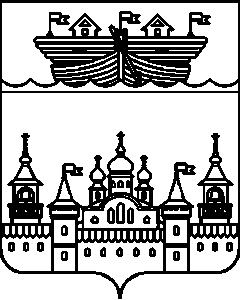 АДМИНИСТРАЦИЯ КАПУСТИХИНСКОГО СЕЛЬСОВЕТА ВОСКРЕСЕНСКОГО МУНИЦИПАЛЬНОГО РАЙОНА НИЖЕГОРОДСКОЙ ОБЛАСТИПОСТАНОВЛЕНИЕ25 ноября 2022 года	№35Об обеспечении безопасности населения на водных объектах в осенне-зимний период 2022 – 2023 годов на территории Капустихинского сельсовета Воскресенского муниципального района Нижегородской областиВ соответствии с Федеральным законом от 6 октября 1999 года №184-ФЗ «Об общих принципах организации законодательных (представительных) и исполнительных органов государственной власти субъектов Российской Федерации», Федеральным законом от 6 октября 2003 года №131-ФЗ «Об общих принципах организации местного самоуправления в Российской Федерации», постановлением Правительства Нижегородской области от 14 мая 2005 года № 120 «Об утверждении Правил охраны жизни людей на водных объектах в Нижегородской области», постановлением администрации Воскресенского муниципального района Нижегородской области от 23 ноября 2022 г. № 960 «Об обеспечении безопасности населения на водных объектах в осенне-зимний период 2022-2023 годов на территории Воскресенского муниципального района Нижегородской области», в целях обеспечения безопасности людей на водных объектах в осеннее-зимний период 2022-2023 годов, исключения риска возникновения чрезвычайных ситуаций на воде, администрация Капустихинского сельсовета Воскресенского муниципального района Нижегородской области постановляет:1.Утвердить План мероприятий по обеспечению безопасности населения на водных объектах в осенне-зимний период 2022-2023 годов. (Приложение 1)2.Рекомендовать специалисту администрации, медработнику Русенихинского ФАП, заведующим Русенихинского сельского клуба и Капустихинского сельского клуба постоянно проводить работу с населением по разъяснению правил поведения и мер безопасности при перемещении людей по льду.3.Разместить настоящее постановление в информационно-телекоммуникационной сети Интернет на официальном сайте администрации Воскресенского муниципального района Нижегородской области.4.Контроль над исполнением настоящего постановления оставляю за собой.Глава администрации	О.П.КовалеваПриложение 1к постановлениюадминистрации Капустихинского сельсоветаВоскресенского муниципального районаНижегородской областиот 25.11.2022 г. № 35Планмероприятий по обеспечению безопасности населения на водных объектах в осенне-зимний период 2022-2023 годов№ п/пНаименование мероприятийОтветственныйСрок исполнения1.Распространение памяток населению по правилам поведения и обеспечения безопасности на водоёмахГлава администрацииВ течение осенне-зимнего периода2.Информирование населения об обстановке на водных объектах и о правилах поведения на реках и водоёмахГлава администрацииВ течение осенне-зимнего периода3.В местах массовой рыбной ловли и потенциально опасных участках водоёмов установить предупреждающие (запрещающие) знакиГлава администрацииДо 10.12.20224.Организация проверок  потенциально опасных участков водоемов с разъяснением рыболовам - любителям о запрете ловли рыбы на данном участкеГлава администрацииВ течение всего осенне-зимнего периода